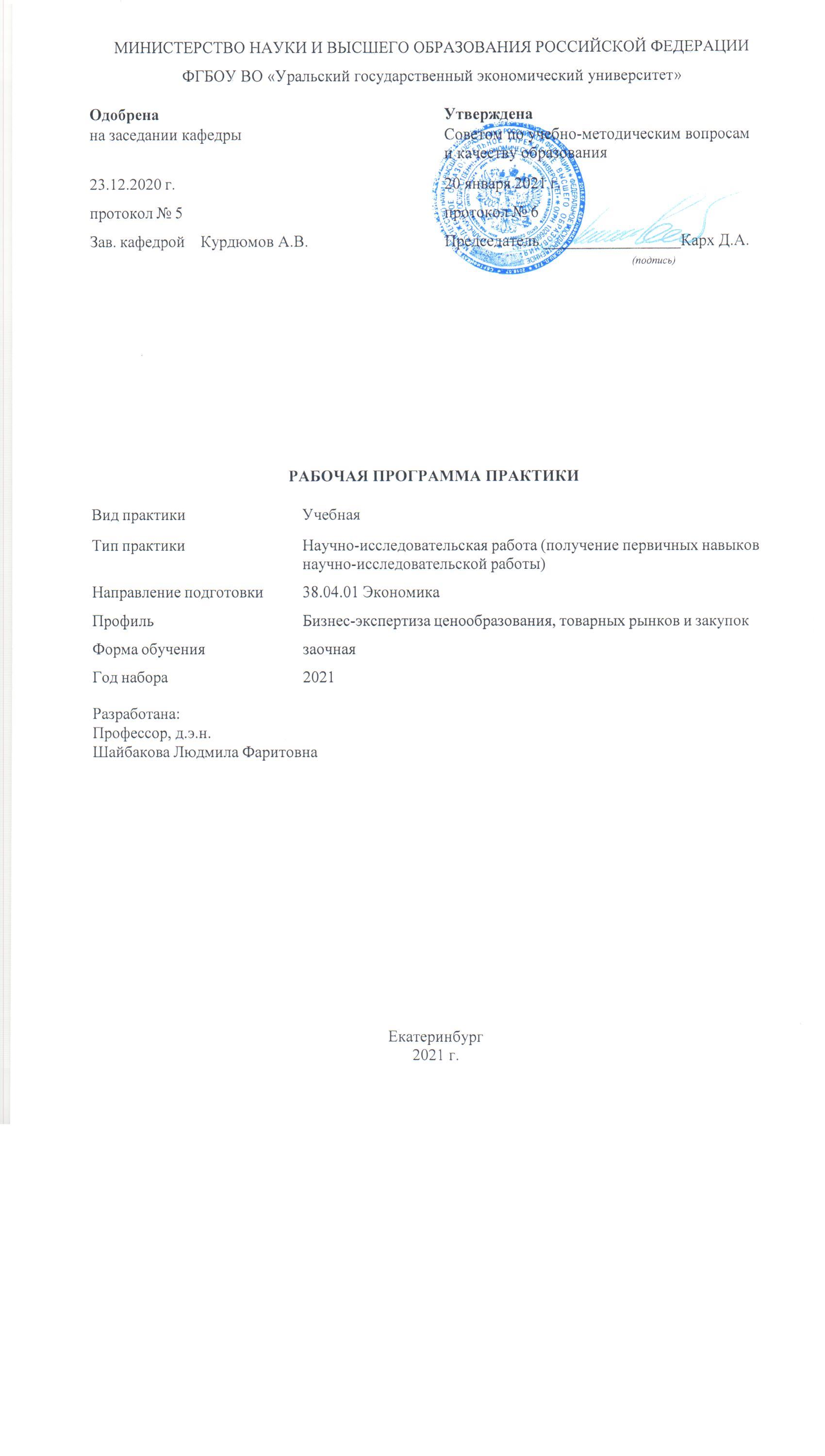 СОДЕРЖАНИЕСОДЕРЖАНИЕВВЕДЕНИЕ31. ЦЕЛЬ, ВИД,ТИП, СПОСОБ (ПРИ НАЛИЧИИ) И ФОРМЫ ПРОВЕДЕНИЯ ПРАКТИКИ31. ЦЕЛЬ, ВИД,ТИП, СПОСОБ (ПРИ НАЛИЧИИ) И ФОРМЫ ПРОВЕДЕНИЯ ПРАКТИКИ2. МЕСТО ПРАКТИКИ В СТРУКТУРЕ ОПОП33. ОБЪЕМ ПРАКТИКИ34. ПЛАНИРУЕМЫЕ РЕЗУЛЬТАТЫ ОСВОЕНИЯ ОПОП35. ТЕМАТИЧЕСКИЙ ПЛАН56. ФОРМЫ ТЕКУЩЕГО КОНТРОЛЯ И ПРОМЕЖУТОЧНОЙ АТТЕСТАЦИИШКАЛЫ ОЦЕНИВАНИЯ56. ФОРМЫ ТЕКУЩЕГО КОНТРОЛЯ И ПРОМЕЖУТОЧНОЙ АТТЕСТАЦИИШКАЛЫ ОЦЕНИВАНИЯ7.  СОДЕРЖАНИЕ ПРАКТИКИ78. ОСОБЕННОСТИ ОРГАНИЗАЦИИ ПРАКТИКИ ДЛЯ ЛИЦ С ОГРАНИЧЕННЫМИ ВОЗМОЖНОСТЯМИ ЗДОРОВЬЯ88. ОСОБЕННОСТИ ОРГАНИЗАЦИИ ПРАКТИКИ ДЛЯ ЛИЦ С ОГРАНИЧЕННЫМИ ВОЗМОЖНОСТЯМИ ЗДОРОВЬЯ9. ПЕРЕЧЕНЬ ОСНОВНОЙ И ДОПОЛНИТЕЛЬНОЙ УЧЕБНОЙ ЛИТЕРАТУРЫ, НЕОБХОДИМОЙ ДЛЯ ПРОХОЖДЕНИЯ ПРАКТИКИ89. ПЕРЕЧЕНЬ ОСНОВНОЙ И ДОПОЛНИТЕЛЬНОЙ УЧЕБНОЙ ЛИТЕРАТУРЫ, НЕОБХОДИМОЙ ДЛЯ ПРОХОЖДЕНИЯ ПРАКТИКИ10. ПЕРЕЧЕНЬ ИНФОРМАЦИОННЫХ ТЕХНОЛОГИЙ, ВКЛЮЧАЯ ПЕРЕЧЕНЬ ЛИЦЕНЗИОННОГО ПРОГРАММНОГО ОБЕСПЕЧЕНИЯ И ИНФОРМАЦИОННЫХ СПРАВОЧНЫХ СИСТЕМ,  ОНЛАЙН КУРСОВ, ИСПОЛЬЗУЕМЫХ ПРИ ПРОХОЖДЕНИИ ПРАКТИКИ910. ПЕРЕЧЕНЬ ИНФОРМАЦИОННЫХ ТЕХНОЛОГИЙ, ВКЛЮЧАЯ ПЕРЕЧЕНЬ ЛИЦЕНЗИОННОГО ПРОГРАММНОГО ОБЕСПЕЧЕНИЯ И ИНФОРМАЦИОННЫХ СПРАВОЧНЫХ СИСТЕМ,  ОНЛАЙН КУРСОВ, ИСПОЛЬЗУЕМЫХ ПРИ ПРОХОЖДЕНИИ ПРАКТИКИ11. ОПИСАНИЕ МАТЕРИАЛЬНО-ТЕХНИЧЕСКОЙ БАЗЫ, НЕОБХОДИМОЙ ДЛЯ ПРОХОЖДЕНИЯ ПРАКТИКИ1011. ОПИСАНИЕ МАТЕРИАЛЬНО-ТЕХНИЧЕСКОЙ БАЗЫ, НЕОБХОДИМОЙ ДЛЯ ПРОХОЖДЕНИЯ ПРАКТИКИВВЕДЕНИЕ ВВЕДЕНИЕ ВВЕДЕНИЕ ВВЕДЕНИЕ ВВЕДЕНИЕ ВВЕДЕНИЕ ВВЕДЕНИЕ ВВЕДЕНИЕ ВВЕДЕНИЕ ВВЕДЕНИЕ ВВЕДЕНИЕ ВВЕДЕНИЕ ВВЕДЕНИЕ ВВЕДЕНИЕ ВВЕДЕНИЕ ВВЕДЕНИЕ ВВЕДЕНИЕ ВВЕДЕНИЕ ВВЕДЕНИЕ ВВЕДЕНИЕ ВВЕДЕНИЕ ВВЕДЕНИЕ ВВЕДЕНИЕ Программа практики является частью основной профессиональной образовательной программы высшего образования - программы магистратуры, разработанной в соответствии с ФГОС ВОПрограмма практики является частью основной профессиональной образовательной программы высшего образования - программы магистратуры, разработанной в соответствии с ФГОС ВОПрограмма практики является частью основной профессиональной образовательной программы высшего образования - программы магистратуры, разработанной в соответствии с ФГОС ВОПрограмма практики является частью основной профессиональной образовательной программы высшего образования - программы магистратуры, разработанной в соответствии с ФГОС ВОПрограмма практики является частью основной профессиональной образовательной программы высшего образования - программы магистратуры, разработанной в соответствии с ФГОС ВОПрограмма практики является частью основной профессиональной образовательной программы высшего образования - программы магистратуры, разработанной в соответствии с ФГОС ВОПрограмма практики является частью основной профессиональной образовательной программы высшего образования - программы магистратуры, разработанной в соответствии с ФГОС ВОПрограмма практики является частью основной профессиональной образовательной программы высшего образования - программы магистратуры, разработанной в соответствии с ФГОС ВОПрограмма практики является частью основной профессиональной образовательной программы высшего образования - программы магистратуры, разработанной в соответствии с ФГОС ВОПрограмма практики является частью основной профессиональной образовательной программы высшего образования - программы магистратуры, разработанной в соответствии с ФГОС ВОПрограмма практики является частью основной профессиональной образовательной программы высшего образования - программы магистратуры, разработанной в соответствии с ФГОС ВОПрограмма практики является частью основной профессиональной образовательной программы высшего образования - программы магистратуры, разработанной в соответствии с ФГОС ВОПрограмма практики является частью основной профессиональной образовательной программы высшего образования - программы магистратуры, разработанной в соответствии с ФГОС ВОПрограмма практики является частью основной профессиональной образовательной программы высшего образования - программы магистратуры, разработанной в соответствии с ФГОС ВОПрограмма практики является частью основной профессиональной образовательной программы высшего образования - программы магистратуры, разработанной в соответствии с ФГОС ВОПрограмма практики является частью основной профессиональной образовательной программы высшего образования - программы магистратуры, разработанной в соответствии с ФГОС ВОПрограмма практики является частью основной профессиональной образовательной программы высшего образования - программы магистратуры, разработанной в соответствии с ФГОС ВОПрограмма практики является частью основной профессиональной образовательной программы высшего образования - программы магистратуры, разработанной в соответствии с ФГОС ВОПрограмма практики является частью основной профессиональной образовательной программы высшего образования - программы магистратуры, разработанной в соответствии с ФГОС ВОПрограмма практики является частью основной профессиональной образовательной программы высшего образования - программы магистратуры, разработанной в соответствии с ФГОС ВОПрограмма практики является частью основной профессиональной образовательной программы высшего образования - программы магистратуры, разработанной в соответствии с ФГОС ВОПрограмма практики является частью основной профессиональной образовательной программы высшего образования - программы магистратуры, разработанной в соответствии с ФГОС ВОПрограмма практики является частью основной профессиональной образовательной программы высшего образования - программы магистратуры, разработанной в соответствии с ФГОС ВОФГОС ВОФГОС ВОФГОС ВОФГОС ВОФГОС ВОФедеральный государственный образовательный стандарт высшего образования - магистратура по направлению подготовки 38.04.01 Экономика (приказ Минобрнауки России от 11.08.2020 г. № 939)Федеральный государственный образовательный стандарт высшего образования - магистратура по направлению подготовки 38.04.01 Экономика (приказ Минобрнауки России от 11.08.2020 г. № 939)Федеральный государственный образовательный стандарт высшего образования - магистратура по направлению подготовки 38.04.01 Экономика (приказ Минобрнауки России от 11.08.2020 г. № 939)Федеральный государственный образовательный стандарт высшего образования - магистратура по направлению подготовки 38.04.01 Экономика (приказ Минобрнауки России от 11.08.2020 г. № 939)Федеральный государственный образовательный стандарт высшего образования - магистратура по направлению подготовки 38.04.01 Экономика (приказ Минобрнауки России от 11.08.2020 г. № 939)Федеральный государственный образовательный стандарт высшего образования - магистратура по направлению подготовки 38.04.01 Экономика (приказ Минобрнауки России от 11.08.2020 г. № 939)Федеральный государственный образовательный стандарт высшего образования - магистратура по направлению подготовки 38.04.01 Экономика (приказ Минобрнауки России от 11.08.2020 г. № 939)Федеральный государственный образовательный стандарт высшего образования - магистратура по направлению подготовки 38.04.01 Экономика (приказ Минобрнауки России от 11.08.2020 г. № 939)Федеральный государственный образовательный стандарт высшего образования - магистратура по направлению подготовки 38.04.01 Экономика (приказ Минобрнауки России от 11.08.2020 г. № 939)Федеральный государственный образовательный стандарт высшего образования - магистратура по направлению подготовки 38.04.01 Экономика (приказ Минобрнауки России от 11.08.2020 г. № 939)Федеральный государственный образовательный стандарт высшего образования - магистратура по направлению подготовки 38.04.01 Экономика (приказ Минобрнауки России от 11.08.2020 г. № 939)Федеральный государственный образовательный стандарт высшего образования - магистратура по направлению подготовки 38.04.01 Экономика (приказ Минобрнауки России от 11.08.2020 г. № 939)Федеральный государственный образовательный стандарт высшего образования - магистратура по направлению подготовки 38.04.01 Экономика (приказ Минобрнауки России от 11.08.2020 г. № 939)Федеральный государственный образовательный стандарт высшего образования - магистратура по направлению подготовки 38.04.01 Экономика (приказ Минобрнауки России от 11.08.2020 г. № 939)Федеральный государственный образовательный стандарт высшего образования - магистратура по направлению подготовки 38.04.01 Экономика (приказ Минобрнауки России от 11.08.2020 г. № 939)Федеральный государственный образовательный стандарт высшего образования - магистратура по направлению подготовки 38.04.01 Экономика (приказ Минобрнауки России от 11.08.2020 г. № 939)1. ЦЕЛЬ, ВИД, ТИП, СПОСОБ И ФОРМЫ ПРОВЕДЕНИЯ ПРАКТИКИ 1. ЦЕЛЬ, ВИД, ТИП, СПОСОБ И ФОРМЫ ПРОВЕДЕНИЯ ПРАКТИКИ 1. ЦЕЛЬ, ВИД, ТИП, СПОСОБ И ФОРМЫ ПРОВЕДЕНИЯ ПРАКТИКИ 1. ЦЕЛЬ, ВИД, ТИП, СПОСОБ И ФОРМЫ ПРОВЕДЕНИЯ ПРАКТИКИ 1. ЦЕЛЬ, ВИД, ТИП, СПОСОБ И ФОРМЫ ПРОВЕДЕНИЯ ПРАКТИКИ 1. ЦЕЛЬ, ВИД, ТИП, СПОСОБ И ФОРМЫ ПРОВЕДЕНИЯ ПРАКТИКИ 1. ЦЕЛЬ, ВИД, ТИП, СПОСОБ И ФОРМЫ ПРОВЕДЕНИЯ ПРАКТИКИ 1. ЦЕЛЬ, ВИД, ТИП, СПОСОБ И ФОРМЫ ПРОВЕДЕНИЯ ПРАКТИКИ 1. ЦЕЛЬ, ВИД, ТИП, СПОСОБ И ФОРМЫ ПРОВЕДЕНИЯ ПРАКТИКИ 1. ЦЕЛЬ, ВИД, ТИП, СПОСОБ И ФОРМЫ ПРОВЕДЕНИЯ ПРАКТИКИ 1. ЦЕЛЬ, ВИД, ТИП, СПОСОБ И ФОРМЫ ПРОВЕДЕНИЯ ПРАКТИКИ 1. ЦЕЛЬ, ВИД, ТИП, СПОСОБ И ФОРМЫ ПРОВЕДЕНИЯ ПРАКТИКИ 1. ЦЕЛЬ, ВИД, ТИП, СПОСОБ И ФОРМЫ ПРОВЕДЕНИЯ ПРАКТИКИ 1. ЦЕЛЬ, ВИД, ТИП, СПОСОБ И ФОРМЫ ПРОВЕДЕНИЯ ПРАКТИКИ 1. ЦЕЛЬ, ВИД, ТИП, СПОСОБ И ФОРМЫ ПРОВЕДЕНИЯ ПРАКТИКИ 1. ЦЕЛЬ, ВИД, ТИП, СПОСОБ И ФОРМЫ ПРОВЕДЕНИЯ ПРАКТИКИ 1. ЦЕЛЬ, ВИД, ТИП, СПОСОБ И ФОРМЫ ПРОВЕДЕНИЯ ПРАКТИКИ 1. ЦЕЛЬ, ВИД, ТИП, СПОСОБ И ФОРМЫ ПРОВЕДЕНИЯ ПРАКТИКИ 1. ЦЕЛЬ, ВИД, ТИП, СПОСОБ И ФОРМЫ ПРОВЕДЕНИЯ ПРАКТИКИ 1. ЦЕЛЬ, ВИД, ТИП, СПОСОБ И ФОРМЫ ПРОВЕДЕНИЯ ПРАКТИКИ 1. ЦЕЛЬ, ВИД, ТИП, СПОСОБ И ФОРМЫ ПРОВЕДЕНИЯ ПРАКТИКИ 1. ЦЕЛЬ, ВИД, ТИП, СПОСОБ И ФОРМЫ ПРОВЕДЕНИЯ ПРАКТИКИ 1. ЦЕЛЬ, ВИД, ТИП, СПОСОБ И ФОРМЫ ПРОВЕДЕНИЯ ПРАКТИКИ Целью является формирования компетенций в соответствии с видами профессиональной деятельности, на которые ориентирована программа, для готовности к решениям профессиональных задач.Целью является формирования компетенций в соответствии с видами профессиональной деятельности, на которые ориентирована программа, для готовности к решениям профессиональных задач.Целью является формирования компетенций в соответствии с видами профессиональной деятельности, на которые ориентирована программа, для готовности к решениям профессиональных задач.Целью является формирования компетенций в соответствии с видами профессиональной деятельности, на которые ориентирована программа, для готовности к решениям профессиональных задач.Целью является формирования компетенций в соответствии с видами профессиональной деятельности, на которые ориентирована программа, для готовности к решениям профессиональных задач.Целью является формирования компетенций в соответствии с видами профессиональной деятельности, на которые ориентирована программа, для готовности к решениям профессиональных задач.Целью является формирования компетенций в соответствии с видами профессиональной деятельности, на которые ориентирована программа, для готовности к решениям профессиональных задач.Целью является формирования компетенций в соответствии с видами профессиональной деятельности, на которые ориентирована программа, для готовности к решениям профессиональных задач.Целью является формирования компетенций в соответствии с видами профессиональной деятельности, на которые ориентирована программа, для готовности к решениям профессиональных задач.Целью является формирования компетенций в соответствии с видами профессиональной деятельности, на которые ориентирована программа, для готовности к решениям профессиональных задач.Целью является формирования компетенций в соответствии с видами профессиональной деятельности, на которые ориентирована программа, для готовности к решениям профессиональных задач.Целью является формирования компетенций в соответствии с видами профессиональной деятельности, на которые ориентирована программа, для готовности к решениям профессиональных задач.Целью является формирования компетенций в соответствии с видами профессиональной деятельности, на которые ориентирована программа, для готовности к решениям профессиональных задач.Целью является формирования компетенций в соответствии с видами профессиональной деятельности, на которые ориентирована программа, для готовности к решениям профессиональных задач.Целью является формирования компетенций в соответствии с видами профессиональной деятельности, на которые ориентирована программа, для готовности к решениям профессиональных задач.Целью является формирования компетенций в соответствии с видами профессиональной деятельности, на которые ориентирована программа, для готовности к решениям профессиональных задач.Целью является формирования компетенций в соответствии с видами профессиональной деятельности, на которые ориентирована программа, для готовности к решениям профессиональных задач.Целью является формирования компетенций в соответствии с видами профессиональной деятельности, на которые ориентирована программа, для готовности к решениям профессиональных задач.Целью является формирования компетенций в соответствии с видами профессиональной деятельности, на которые ориентирована программа, для готовности к решениям профессиональных задач.Целью является формирования компетенций в соответствии с видами профессиональной деятельности, на которые ориентирована программа, для готовности к решениям профессиональных задач.Целью является формирования компетенций в соответствии с видами профессиональной деятельности, на которые ориентирована программа, для готовности к решениям профессиональных задач.Целью является формирования компетенций в соответствии с видами профессиональной деятельности, на которые ориентирована программа, для готовности к решениям профессиональных задач.Целью является формирования компетенций в соответствии с видами профессиональной деятельности, на которые ориентирована программа, для готовности к решениям профессиональных задач.Вид практики: Вид практики: Вид практики: Вид практики: Вид практики: Учебная Учебная Учебная Учебная Учебная Учебная Учебная Учебная Учебная Учебная Учебная Тип практики: Тип практики: Тип практики: Тип практики: Тип практики: Научно-исследовательская работа (получение первичных навыков научно-исследовательской работы) Научно-исследовательская работа (получение первичных навыков научно-исследовательской работы) Научно-исследовательская работа (получение первичных навыков научно-исследовательской работы) Научно-исследовательская работа (получение первичных навыков научно-исследовательской работы) Научно-исследовательская работа (получение первичных навыков научно-исследовательской работы) Научно-исследовательская работа (получение первичных навыков научно-исследовательской работы) Научно-исследовательская работа (получение первичных навыков научно-исследовательской работы) Научно-исследовательская работа (получение первичных навыков научно-исследовательской работы) Научно-исследовательская работа (получение первичных навыков научно-исследовательской работы) Научно-исследовательская работа (получение первичных навыков научно-исследовательской работы) Научно-исследовательская работа (получение первичных навыков научно-исследовательской работы) Научно-исследовательская работа (получение первичных навыков научно-исследовательской работы) Научно-исследовательская работа (получение первичных навыков научно-исследовательской работы) Научно-исследовательская работа (получение первичных навыков научно-исследовательской работы) Научно-исследовательская работа (получение первичных навыков научно-исследовательской работы) Научно-исследовательская работа (получение первичных навыков научно-исследовательской работы) Научно-исследовательская работа (получение первичных навыков научно-исследовательской работы) Научно-исследовательская работа (получение первичных навыков научно-исследовательской работы) Научно-исследовательская работа (получение первичных навыков научно-исследовательской работы) Научно-исследовательская работа (получение первичных навыков научно-исследовательской работы) Научно-исследовательская работа (получение первичных навыков научно-исследовательской работы) Научно-исследовательская работа (получение первичных навыков научно-исследовательской работы) Способы проведения практики: Способы проведения практики: Способы проведения практики: Способы проведения практики: Способы проведения практики: Способы проведения практики: Способы проведения практики: Способы проведения практики: Способы проведения практики: Способы проведения практики: Способы проведения практики: Способы проведения практики: Способы проведения практики: стационарная стационарная стационарная стационарная стационарная стационарная стационарная Формы проведения практики: Формы проведения практики: Формы проведения практики: Формы проведения практики: Формы проведения практики: Формы проведения практики: Формы проведения практики: Формы проведения практики: Формы проведения практики: Формы проведения практики: дискретно - по видам практик дискретно - по видам практик дискретно - по видам практик дискретно - по видам практик дискретно - по видам практик дискретно - по видам практик дискретно - по видам практик дискретно - по видам практик дискретно - по видам практик дискретно - по видам практик дискретно - по видам практик дискретно - по видам практик дискретно - по видам практик дискретно - по видам практик дискретно - по видам практик Практика может быть проведена с использованием дистанционных  образовательных технологий и электронного обучения.Практика может быть проведена с использованием дистанционных  образовательных технологий и электронного обучения.Практика может быть проведена с использованием дистанционных  образовательных технологий и электронного обучения.Практика может быть проведена с использованием дистанционных  образовательных технологий и электронного обучения.Практика может быть проведена с использованием дистанционных  образовательных технологий и электронного обучения.Практика может быть проведена с использованием дистанционных  образовательных технологий и электронного обучения.Практика может быть проведена с использованием дистанционных  образовательных технологий и электронного обучения.Практика может быть проведена с использованием дистанционных  образовательных технологий и электронного обучения.Практика может быть проведена с использованием дистанционных  образовательных технологий и электронного обучения.Практика может быть проведена с использованием дистанционных  образовательных технологий и электронного обучения.Практика может быть проведена с использованием дистанционных  образовательных технологий и электронного обучения.Практика может быть проведена с использованием дистанционных  образовательных технологий и электронного обучения.Практика может быть проведена с использованием дистанционных  образовательных технологий и электронного обучения.Практика может быть проведена с использованием дистанционных  образовательных технологий и электронного обучения.Практика может быть проведена с использованием дистанционных  образовательных технологий и электронного обучения.Практика может быть проведена с использованием дистанционных  образовательных технологий и электронного обучения.Практика может быть проведена с использованием дистанционных  образовательных технологий и электронного обучения.Практика может быть проведена с использованием дистанционных  образовательных технологий и электронного обучения.Практика может быть проведена с использованием дистанционных  образовательных технологий и электронного обучения.Практика может быть проведена с использованием дистанционных  образовательных технологий и электронного обучения.Практика может быть проведена с использованием дистанционных  образовательных технологий и электронного обучения.Практика может быть проведена с использованием дистанционных  образовательных технологий и электронного обучения.Практика может быть проведена с использованием дистанционных  образовательных технологий и электронного обучения.2. МЕСТО ПРАКТИКИ В СТРУКТУРЕ ОПОП 2. МЕСТО ПРАКТИКИ В СТРУКТУРЕ ОПОП 2. МЕСТО ПРАКТИКИ В СТРУКТУРЕ ОПОП 2. МЕСТО ПРАКТИКИ В СТРУКТУРЕ ОПОП 2. МЕСТО ПРАКТИКИ В СТРУКТУРЕ ОПОП 2. МЕСТО ПРАКТИКИ В СТРУКТУРЕ ОПОП 2. МЕСТО ПРАКТИКИ В СТРУКТУРЕ ОПОП 2. МЕСТО ПРАКТИКИ В СТРУКТУРЕ ОПОП 2. МЕСТО ПРАКТИКИ В СТРУКТУРЕ ОПОП 2. МЕСТО ПРАКТИКИ В СТРУКТУРЕ ОПОП 2. МЕСТО ПРАКТИКИ В СТРУКТУРЕ ОПОП 2. МЕСТО ПРАКТИКИ В СТРУКТУРЕ ОПОП 2. МЕСТО ПРАКТИКИ В СТРУКТУРЕ ОПОП 2. МЕСТО ПРАКТИКИ В СТРУКТУРЕ ОПОП 2. МЕСТО ПРАКТИКИ В СТРУКТУРЕ ОПОП 2. МЕСТО ПРАКТИКИ В СТРУКТУРЕ ОПОП 2. МЕСТО ПРАКТИКИ В СТРУКТУРЕ ОПОП 2. МЕСТО ПРАКТИКИ В СТРУКТУРЕ ОПОП 2. МЕСТО ПРАКТИКИ В СТРУКТУРЕ ОПОП 2. МЕСТО ПРАКТИКИ В СТРУКТУРЕ ОПОП 2. МЕСТО ПРАКТИКИ В СТРУКТУРЕ ОПОП 2. МЕСТО ПРАКТИКИ В СТРУКТУРЕ ОПОП 2. МЕСТО ПРАКТИКИ В СТРУКТУРЕ ОПОП Практика в полном объеме относится к базовой части учебного плана.Практика в полном объеме относится к базовой части учебного плана.Практика в полном объеме относится к базовой части учебного плана.Практика в полном объеме относится к базовой части учебного плана.Практика в полном объеме относится к базовой части учебного плана.Практика в полном объеме относится к базовой части учебного плана.Практика в полном объеме относится к базовой части учебного плана.Практика в полном объеме относится к базовой части учебного плана.Практика в полном объеме относится к базовой части учебного плана.Практика в полном объеме относится к базовой части учебного плана.Практика в полном объеме относится к базовой части учебного плана.Практика в полном объеме относится к базовой части учебного плана.Практика в полном объеме относится к базовой части учебного плана.Практика в полном объеме относится к базовой части учебного плана.Практика в полном объеме относится к базовой части учебного плана.Практика в полном объеме относится к базовой части учебного плана.Практика в полном объеме относится к базовой части учебного плана.Практика в полном объеме относится к базовой части учебного плана.Практика в полном объеме относится к базовой части учебного плана.Практика в полном объеме относится к базовой части учебного плана.Практика в полном объеме относится к базовой части учебного плана.Практика в полном объеме относится к базовой части учебного плана.Практика в полном объеме относится к базовой части учебного плана.3. ОБЪЕМ ПРАКТИКИ3. ОБЪЕМ ПРАКТИКИ3. ОБЪЕМ ПРАКТИКИ3. ОБЪЕМ ПРАКТИКИ3. ОБЪЕМ ПРАКТИКИ3. ОБЪЕМ ПРАКТИКИ3. ОБЪЕМ ПРАКТИКИ3. ОБЪЕМ ПРАКТИКИ3. ОБЪЕМ ПРАКТИКИ3. ОБЪЕМ ПРАКТИКИ3. ОБЪЕМ ПРАКТИКИ3. ОБЪЕМ ПРАКТИКИ3. ОБЪЕМ ПРАКТИКИ3. ОБЪЕМ ПРАКТИКИ3. ОБЪЕМ ПРАКТИКИ3. ОБЪЕМ ПРАКТИКИ3. ОБЪЕМ ПРАКТИКИ3. ОБЪЕМ ПРАКТИКИ3. ОБЪЕМ ПРАКТИКИ3. ОБЪЕМ ПРАКТИКИ3. ОБЪЕМ ПРАКТИКИ3. ОБЪЕМ ПРАКТИКИ3. ОБЪЕМ ПРАКТИКИПромежуточный контрольПромежуточный контрольПромежуточный контрольПромежуточный контрольПромежуточный контрольПромежуточный контрольПромежуточный контрольЧасовЧасовЧасовЧасовЧасовЧасовЧасовЧасовЧасовЧасовЧасовЗ.е.Промежуточный контрольПромежуточный контрольПромежуточный контрольПромежуточный контрольПромежуточный контрольПромежуточный контрольПромежуточный контрольВсего за семестрВсего за семестрВсего за семестрВсего за семестрВсего за семестрКонтактная работа .(по уч.зан.)Контактная работа .(по уч.зан.)Контактная работа .(по уч.зан.)Контактная работа .(по уч.зан.)Контактная работа .(по уч.зан.)Самостоятель ная работав том числе подготовка контрольных и курсовыхЗ.е.Промежуточный контрольПромежуточный контрольПромежуточный контрольПромежуточный контрольПромежуточный контрольПромежуточный контрольПромежуточный контрольВсего за семестрВсего за семестрВсего за семестрВсего за семестрВсего за семестрВсегоПрактические занятия,включая курсовое проектировани еПрактические занятия,включая курсовое проектировани еПрактические занятия,включая курсовое проектировани еПрактические занятия,включая курсовое проектировани еСамостоятель ная работав том числе подготовка контрольных и курсовыхЗ.е.Семестр 1Семестр 1Семестр 1Семестр 1Семестр 1Семестр 1Семестр 1Семестр 1Семестр 1Семестр 1Семестр 1Семестр 1Семестр 1Семестр 1Семестр 1Семестр 1Семестр 1Семестр 1Семестр 1Зачет с оценкойЗачет с оценкойЗачет с оценкойЗачет с оценкойЗачет с оценкойЗачет с оценкойЗачет с оценкой1081081081081082222210234.ПЛАНИРУЕМЫЕ РЕЗУЛЬТАТЫ ОСВОЕНИЯ ОПОП 4.ПЛАНИРУЕМЫЕ РЕЗУЛЬТАТЫ ОСВОЕНИЯ ОПОП 4.ПЛАНИРУЕМЫЕ РЕЗУЛЬТАТЫ ОСВОЕНИЯ ОПОП 4.ПЛАНИРУЕМЫЕ РЕЗУЛЬТАТЫ ОСВОЕНИЯ ОПОП 4.ПЛАНИРУЕМЫЕ РЕЗУЛЬТАТЫ ОСВОЕНИЯ ОПОП 4.ПЛАНИРУЕМЫЕ РЕЗУЛЬТАТЫ ОСВОЕНИЯ ОПОП 4.ПЛАНИРУЕМЫЕ РЕЗУЛЬТАТЫ ОСВОЕНИЯ ОПОП 4.ПЛАНИРУЕМЫЕ РЕЗУЛЬТАТЫ ОСВОЕНИЯ ОПОП 4.ПЛАНИРУЕМЫЕ РЕЗУЛЬТАТЫ ОСВОЕНИЯ ОПОП 4.ПЛАНИРУЕМЫЕ РЕЗУЛЬТАТЫ ОСВОЕНИЯ ОПОП 4.ПЛАНИРУЕМЫЕ РЕЗУЛЬТАТЫ ОСВОЕНИЯ ОПОП 4.ПЛАНИРУЕМЫЕ РЕЗУЛЬТАТЫ ОСВОЕНИЯ ОПОП 4.ПЛАНИРУЕМЫЕ РЕЗУЛЬТАТЫ ОСВОЕНИЯ ОПОП 4.ПЛАНИРУЕМЫЕ РЕЗУЛЬТАТЫ ОСВОЕНИЯ ОПОП 4.ПЛАНИРУЕМЫЕ РЕЗУЛЬТАТЫ ОСВОЕНИЯ ОПОП 4.ПЛАНИРУЕМЫЕ РЕЗУЛЬТАТЫ ОСВОЕНИЯ ОПОП 4.ПЛАНИРУЕМЫЕ РЕЗУЛЬТАТЫ ОСВОЕНИЯ ОПОП 4.ПЛАНИРУЕМЫЕ РЕЗУЛЬТАТЫ ОСВОЕНИЯ ОПОП 4.ПЛАНИРУЕМЫЕ РЕЗУЛЬТАТЫ ОСВОЕНИЯ ОПОП 4.ПЛАНИРУЕМЫЕ РЕЗУЛЬТАТЫ ОСВОЕНИЯ ОПОП 4.ПЛАНИРУЕМЫЕ РЕЗУЛЬТАТЫ ОСВОЕНИЯ ОПОП 4.ПЛАНИРУЕМЫЕ РЕЗУЛЬТАТЫ ОСВОЕНИЯ ОПОП 4.ПЛАНИРУЕМЫЕ РЕЗУЛЬТАТЫ ОСВОЕНИЯ ОПОП В результате прохождения практики у обучающегося  должны быть сформированы компетенции, установленные в соответствии ФГОС ВО.В результате прохождения практики у обучающегося  должны быть сформированы компетенции, установленные в соответствии ФГОС ВО.В результате прохождения практики у обучающегося  должны быть сформированы компетенции, установленные в соответствии ФГОС ВО.В результате прохождения практики у обучающегося  должны быть сформированы компетенции, установленные в соответствии ФГОС ВО.В результате прохождения практики у обучающегося  должны быть сформированы компетенции, установленные в соответствии ФГОС ВО.В результате прохождения практики у обучающегося  должны быть сформированы компетенции, установленные в соответствии ФГОС ВО.В результате прохождения практики у обучающегося  должны быть сформированы компетенции, установленные в соответствии ФГОС ВО.В результате прохождения практики у обучающегося  должны быть сформированы компетенции, установленные в соответствии ФГОС ВО.В результате прохождения практики у обучающегося  должны быть сформированы компетенции, установленные в соответствии ФГОС ВО.В результате прохождения практики у обучающегося  должны быть сформированы компетенции, установленные в соответствии ФГОС ВО.В результате прохождения практики у обучающегося  должны быть сформированы компетенции, установленные в соответствии ФГОС ВО.В результате прохождения практики у обучающегося  должны быть сформированы компетенции, установленные в соответствии ФГОС ВО.В результате прохождения практики у обучающегося  должны быть сформированы компетенции, установленные в соответствии ФГОС ВО.В результате прохождения практики у обучающегося  должны быть сформированы компетенции, установленные в соответствии ФГОС ВО.В результате прохождения практики у обучающегося  должны быть сформированы компетенции, установленные в соответствии ФГОС ВО.В результате прохождения практики у обучающегося  должны быть сформированы компетенции, установленные в соответствии ФГОС ВО.В результате прохождения практики у обучающегося  должны быть сформированы компетенции, установленные в соответствии ФГОС ВО.В результате прохождения практики у обучающегося  должны быть сформированы компетенции, установленные в соответствии ФГОС ВО.В результате прохождения практики у обучающегося  должны быть сформированы компетенции, установленные в соответствии ФГОС ВО.В результате прохождения практики у обучающегося  должны быть сформированы компетенции, установленные в соответствии ФГОС ВО.В результате прохождения практики у обучающегося  должны быть сформированы компетенции, установленные в соответствии ФГОС ВО.В результате прохождения практики у обучающегося  должны быть сформированы компетенции, установленные в соответствии ФГОС ВО.В результате прохождения практики у обучающегося  должны быть сформированы компетенции, установленные в соответствии ФГОС ВО.Шифр и наименование компетенцииШифр и наименование компетенцииШифр и наименование компетенцииШифр и наименование компетенцииШифр и наименование компетенцииШифр и наименование компетенцииШифр и наименование компетенцииШифр и наименование компетенцииШифр и наименование компетенцииШифр и наименование компетенцииШифр и наименование компетенцииИндикаторы достижения компетенцийИндикаторы достижения компетенцийИндикаторы достижения компетенцийИндикаторы достижения компетенцийИндикаторы достижения компетенцийИндикаторы достижения компетенцийИндикаторы достижения компетенцийИндикаторы достижения компетенцийИндикаторы достижения компетенцийИндикаторы достижения компетенцийИндикаторы достижения компетенцийИндикаторы достижения компетенцийУК-1 Способен осуществлять критический анализ проблемных ситуаций на основе системного подхода, вырабатывать стратегию действийИД-1.УК-1 Знать: методы критического анализа; методологию системного подхода; методы выявления проблемной ситуацииУК-1 Способен осуществлять критический анализ проблемных ситуаций на основе системного подхода, вырабатывать стратегию действийИД-2.УК-1 Уметь: выявлять проблемные ситуации, осуществлять поиск информации и решенийУК-1 Способен осуществлять критический анализ проблемных ситуаций на основе системного подхода, вырабатывать стратегию действийИД-3.УК-1 Иметь практический опыт: работы по разработке и аргументации стратегии решения проблемной ситуации на основе системного подходаОбщепрофессиональные компетенции (ОПК)Общепрофессиональные компетенции (ОПК)Шифр и наименование компетенцииИндикаторы достижения компетенцийОПК-1 Способен применять знания (на продвинутом уровне) фундаментальной экономической науки при решении практических и (или) исследовательских задач;ИД-1.ОПК-1 Знать: основные направления фундаментальной экономической науки при решении практических и (или) исследовательских задачОПК-1 Способен применять знания (на продвинутом уровне) фундаментальной экономической науки при решении практических и (или) исследовательских задач;ИД-2.ОПК-1 Уметь: применять знания (на продвинутом уровне) фундаментальной экономической науки при решении практических и (или) исследовательских задач в профессиональной деятельностиОПК-1 Способен применять знания (на продвинутом уровне) фундаментальной экономической науки при решении практических и (или) исследовательских задач;ИД-3.ОПК-1 Иметь практический опыт: решения практических и (или) исследовательских задач  с использованием на продвинутом уровне знаний фундаментальной экономической наукиОПК-3 Способен обобщать и критически оценивать научные исследования в экономике;ИД-1.ОПК-3 Знать: научные исследования отечественных и зарубежных ученых, а также принципы их обобщения и критической оценкиОПК-3 Способен обобщать и критически оценивать научные исследования в экономике;ОПК-3 Способен обобщать и критически оценивать научные исследования в экономике;ОПК-3 Способен обобщать и критически оценивать научные исследования в экономике;ИД-2.ОПК-3 Уметь: анализировать и интерпретировать данные отечественной и зарубежной статистики о социально-экономических процессах и явлениях, выявлять тенденции изменения социально- экономических показателей, обобщать и критически оценивать результаты, полученные отечественными и зарубежными исследователями, выявлять перспективные направления, составлять программу исследованийИД-2.ОПК-3 Уметь: анализировать и интерпретировать данные отечественной и зарубежной статистики о социально-экономических процессах и явлениях, выявлять тенденции изменения социально- экономических показателей, обобщать и критически оценивать результаты, полученные отечественными и зарубежными исследователями, выявлять перспективные направления, составлять программу исследованийИД-2.ОПК-3 Уметь: анализировать и интерпретировать данные отечественной и зарубежной статистики о социально-экономических процессах и явлениях, выявлять тенденции изменения социально- экономических показателей, обобщать и критически оценивать результаты, полученные отечественными и зарубежными исследователями, выявлять перспективные направления, составлять программу исследованийИД-2.ОПК-3 Уметь: анализировать и интерпретировать данные отечественной и зарубежной статистики о социально-экономических процессах и явлениях, выявлять тенденции изменения социально- экономических показателей, обобщать и критически оценивать результаты, полученные отечественными и зарубежными исследователями, выявлять перспективные направления, составлять программу исследованийИД-2.ОПК-3 Уметь: анализировать и интерпретировать данные отечественной и зарубежной статистики о социально-экономических процессах и явлениях, выявлять тенденции изменения социально- экономических показателей, обобщать и критически оценивать результаты, полученные отечественными и зарубежными исследователями, выявлять перспективные направления, составлять программу исследованийИД-2.ОПК-3 Уметь: анализировать и интерпретировать данные отечественной и зарубежной статистики о социально-экономических процессах и явлениях, выявлять тенденции изменения социально- экономических показателей, обобщать и критически оценивать результаты, полученные отечественными и зарубежными исследователями, выявлять перспективные направления, составлять программу исследованийИД-2.ОПК-3 Уметь: анализировать и интерпретировать данные отечественной и зарубежной статистики о социально-экономических процессах и явлениях, выявлять тенденции изменения социально- экономических показателей, обобщать и критически оценивать результаты, полученные отечественными и зарубежными исследователями, выявлять перспективные направления, составлять программу исследованийИД-2.ОПК-3 Уметь: анализировать и интерпретировать данные отечественной и зарубежной статистики о социально-экономических процессах и явлениях, выявлять тенденции изменения социально- экономических показателей, обобщать и критически оценивать результаты, полученные отечественными и зарубежными исследователями, выявлять перспективные направления, составлять программу исследованийИД-2.ОПК-3 Уметь: анализировать и интерпретировать данные отечественной и зарубежной статистики о социально-экономических процессах и явлениях, выявлять тенденции изменения социально- экономических показателей, обобщать и критически оценивать результаты, полученные отечественными и зарубежными исследователями, выявлять перспективные направления, составлять программу исследованийОПК-3 Способен обобщать и критически оценивать научные исследования в экономике;ОПК-3 Способен обобщать и критически оценивать научные исследования в экономике;ОПК-3 Способен обобщать и критически оценивать научные исследования в экономике;ИД-3.ОПК-3 Иметь практический опыт: сбора, анализа и обобщения необходимых данных в отечественных и зарубежных источниках информации на основе информационной и библиографической культуры с применением информационно-коммуникационных технологий и с учетом основных требований информационной безопасностиИД-3.ОПК-3 Иметь практический опыт: сбора, анализа и обобщения необходимых данных в отечественных и зарубежных источниках информации на основе информационной и библиографической культуры с применением информационно-коммуникационных технологий и с учетом основных требований информационной безопасностиИД-3.ОПК-3 Иметь практический опыт: сбора, анализа и обобщения необходимых данных в отечественных и зарубежных источниках информации на основе информационной и библиографической культуры с применением информационно-коммуникационных технологий и с учетом основных требований информационной безопасностиИД-3.ОПК-3 Иметь практический опыт: сбора, анализа и обобщения необходимых данных в отечественных и зарубежных источниках информации на основе информационной и библиографической культуры с применением информационно-коммуникационных технологий и с учетом основных требований информационной безопасностиИД-3.ОПК-3 Иметь практический опыт: сбора, анализа и обобщения необходимых данных в отечественных и зарубежных источниках информации на основе информационной и библиографической культуры с применением информационно-коммуникационных технологий и с учетом основных требований информационной безопасностиИД-3.ОПК-3 Иметь практический опыт: сбора, анализа и обобщения необходимых данных в отечественных и зарубежных источниках информации на основе информационной и библиографической культуры с применением информационно-коммуникационных технологий и с учетом основных требований информационной безопасностиИД-3.ОПК-3 Иметь практический опыт: сбора, анализа и обобщения необходимых данных в отечественных и зарубежных источниках информации на основе информационной и библиографической культуры с применением информационно-коммуникационных технологий и с учетом основных требований информационной безопасностиИД-3.ОПК-3 Иметь практический опыт: сбора, анализа и обобщения необходимых данных в отечественных и зарубежных источниках информации на основе информационной и библиографической культуры с применением информационно-коммуникационных технологий и с учетом основных требований информационной безопасностиИД-3.ОПК-3 Иметь практический опыт: сбора, анализа и обобщения необходимых данных в отечественных и зарубежных источниках информации на основе информационной и библиографической культуры с применением информационно-коммуникационных технологий и с учетом основных требований информационной безопасности5. ТЕМАТИЧЕСКИЙ ПЛАН 5. ТЕМАТИЧЕСКИЙ ПЛАН 5. ТЕМАТИЧЕСКИЙ ПЛАН 5. ТЕМАТИЧЕСКИЙ ПЛАН 5. ТЕМАТИЧЕСКИЙ ПЛАН 5. ТЕМАТИЧЕСКИЙ ПЛАН 5. ТЕМАТИЧЕСКИЙ ПЛАН 5. ТЕМАТИЧЕСКИЙ ПЛАН 5. ТЕМАТИЧЕСКИЙ ПЛАН 5. ТЕМАТИЧЕСКИЙ ПЛАН 5. ТЕМАТИЧЕСКИЙ ПЛАН 5. ТЕМАТИЧЕСКИЙ ПЛАН ЭтапЧасовЧасовЧасовЧасовЧасовЧасовЧасовЧасовЧасовЧасовЧасовЭтапНаименование этапаНаименование этапаНаименование этапаНаименование этапаВсегочасовКонтактная работа .(по уч.зан.)Контактная работа .(по уч.зан.)Контактная работа .(по уч.зан.)Контактная работа .(по уч.зан.)Самост. работаКонтроль самостоятельн ой работыЭтапНаименование этапаНаименование этапаНаименование этапаНаименование этапаВсегочасовЛекцииЛаборатор ныеПрактичес кие занятияПрактичес кие занятияСамост. работаКонтроль самостоятельн ой работыСеместр 1Семестр 1Семестр 1Семестр 1Семестр 1104Этап 1.Краткий обзор публикаций по проблеме исследования.  Обоснование актуальности проблемы исследования на основе изучения публикаций  и опыта организацийКраткий обзор публикаций по проблеме исследования.  Обоснование актуальности проблемы исследования на основе изучения публикаций  и опыта организацийКраткий обзор публикаций по проблеме исследования.  Обоснование актуальности проблемы исследования на основе изучения публикаций  и опыта организацийКраткий обзор публикаций по проблеме исследования.  Обоснование актуальности проблемы исследования на основе изучения публикаций  и опыта организаций682266Этап 2.Определение цели, задач, предмета, объекта и основных этапов научного исследования.Определение цели, задач, предмета, объекта и основных этапов научного исследования.Определение цели, задач, предмета, объекта и основных этапов научного исследования.Определение цели, задач, предмета, объекта и основных этапов научного исследования.36366. ФОРМЫ ТЕКУЩЕГО КОНТРОЛЯ И ПРОМЕЖУТОЧНОЙ АТТЕСТАЦИИ ШКАЛЫ ОЦЕНИВАНИЯ 6. ФОРМЫ ТЕКУЩЕГО КОНТРОЛЯ И ПРОМЕЖУТОЧНОЙ АТТЕСТАЦИИ ШКАЛЫ ОЦЕНИВАНИЯ 6. ФОРМЫ ТЕКУЩЕГО КОНТРОЛЯ И ПРОМЕЖУТОЧНОЙ АТТЕСТАЦИИ ШКАЛЫ ОЦЕНИВАНИЯ 6. ФОРМЫ ТЕКУЩЕГО КОНТРОЛЯ И ПРОМЕЖУТОЧНОЙ АТТЕСТАЦИИ ШКАЛЫ ОЦЕНИВАНИЯ 6. ФОРМЫ ТЕКУЩЕГО КОНТРОЛЯ И ПРОМЕЖУТОЧНОЙ АТТЕСТАЦИИ ШКАЛЫ ОЦЕНИВАНИЯ 6. ФОРМЫ ТЕКУЩЕГО КОНТРОЛЯ И ПРОМЕЖУТОЧНОЙ АТТЕСТАЦИИ ШКАЛЫ ОЦЕНИВАНИЯ 6. ФОРМЫ ТЕКУЩЕГО КОНТРОЛЯ И ПРОМЕЖУТОЧНОЙ АТТЕСТАЦИИ ШКАЛЫ ОЦЕНИВАНИЯ 6. ФОРМЫ ТЕКУЩЕГО КОНТРОЛЯ И ПРОМЕЖУТОЧНОЙ АТТЕСТАЦИИ ШКАЛЫ ОЦЕНИВАНИЯ 6. ФОРМЫ ТЕКУЩЕГО КОНТРОЛЯ И ПРОМЕЖУТОЧНОЙ АТТЕСТАЦИИ ШКАЛЫ ОЦЕНИВАНИЯ 6. ФОРМЫ ТЕКУЩЕГО КОНТРОЛЯ И ПРОМЕЖУТОЧНОЙ АТТЕСТАЦИИ ШКАЛЫ ОЦЕНИВАНИЯ 6. ФОРМЫ ТЕКУЩЕГО КОНТРОЛЯ И ПРОМЕЖУТОЧНОЙ АТТЕСТАЦИИ ШКАЛЫ ОЦЕНИВАНИЯ 6. ФОРМЫ ТЕКУЩЕГО КОНТРОЛЯ И ПРОМЕЖУТОЧНОЙ АТТЕСТАЦИИ ШКАЛЫ ОЦЕНИВАНИЯ Раздел/ЭтапРаздел/ЭтапВид оценочного средстваВид оценочного средстваОписание оценочного средстваОписание оценочного средстваОписание оценочного средстваОписание оценочного средстваОписание оценочного средстваКритерии оцениванияКритерии оцениванияКритерии оцениванияТекущий контрольТекущий контрольТекущий контрольТекущий контрольТекущий контрольТекущий контрольТекущий контрольТекущий контрольТекущий контрольТекущий контрольТекущий контрольТекущий контрольЭтап 1,2Этап 1,2Аналитическая запискаАналитическая запискаСтруктура обоснования темы исследованияСтруктура обоснования темы исследованияСтруктура обоснования темы исследованияСтруктура обоснования темы исследованияСтруктура обоснования темы исследованияОценивается умение :- обосновать актуальность проблемы исследования (50%)- определить цели, задачи, предмет, объект и этапы исследования (50%)Процент выполнения:0-100%Оценивается умение :- обосновать актуальность проблемы исследования (50%)- определить цели, задачи, предмет, объект и этапы исследования (50%)Процент выполнения:0-100%Оценивается умение :- обосновать актуальность проблемы исследования (50%)- определить цели, задачи, предмет, объект и этапы исследования (50%)Процент выполнения:0-100%Промежуточный контрольПромежуточный контрольПромежуточный контрольПромежуточный контрольПромежуточный контрольПромежуточный контрольПромежуточный контрольПромежуточный контрольПромежуточный контрольПромежуточный контрольПромежуточный контрольПромежуточный контроль1 семестр (ЗаО)КейсВопросы по аналитической запискеОценивается:- правильность интерпретации результатов  (50%)- аргументированно сть выводов(50%)Процент выполнения:0-100 %ОПИСАНИЕ ШКАЛ ОЦЕНИВАНИЯОПИСАНИЕ ШКАЛ ОЦЕНИВАНИЯОПИСАНИЕ ШКАЛ ОЦЕНИВАНИЯОПИСАНИЕ ШКАЛ ОЦЕНИВАНИЯТекущий контроль. Используется 100-балльная система оценивания. В течении практики руководители практики от профильной организации и университета осуществляют контроль в соответствии с совместным планом и индивидуальным планом обучающегося. В отчете обучающегося ставится процент выполнения и отметка «выполнено/не выполнено» Промежуточная аттестация. Используется рейтинговая система оценивания. Оценка работы обучающегося по окончанию практики осуществляется руководителем практики от университета в соответствии с разработанной им системой оценки достижений студента в процессе практики. Порядок перевода рейтинга, предусмотренных системой оценивания: Высокий уровень – 100% - 70% - отлично, хорошо, зачтено. Средний уровень – 69% - 50% - удовлетворительно, зачтено. Текущий контроль. Используется 100-балльная система оценивания. В течении практики руководители практики от профильной организации и университета осуществляют контроль в соответствии с совместным планом и индивидуальным планом обучающегося. В отчете обучающегося ставится процент выполнения и отметка «выполнено/не выполнено» Промежуточная аттестация. Используется рейтинговая система оценивания. Оценка работы обучающегося по окончанию практики осуществляется руководителем практики от университета в соответствии с разработанной им системой оценки достижений студента в процессе практики. Порядок перевода рейтинга, предусмотренных системой оценивания: Высокий уровень – 100% - 70% - отлично, хорошо, зачтено. Средний уровень – 69% - 50% - удовлетворительно, зачтено. Текущий контроль. Используется 100-балльная система оценивания. В течении практики руководители практики от профильной организации и университета осуществляют контроль в соответствии с совместным планом и индивидуальным планом обучающегося. В отчете обучающегося ставится процент выполнения и отметка «выполнено/не выполнено» Промежуточная аттестация. Используется рейтинговая система оценивания. Оценка работы обучающегося по окончанию практики осуществляется руководителем практики от университета в соответствии с разработанной им системой оценки достижений студента в процессе практики. Порядок перевода рейтинга, предусмотренных системой оценивания: Высокий уровень – 100% - 70% - отлично, хорошо, зачтено. Средний уровень – 69% - 50% - удовлетворительно, зачтено. Текущий контроль. Используется 100-балльная система оценивания. В течении практики руководители практики от профильной организации и университета осуществляют контроль в соответствии с совместным планом и индивидуальным планом обучающегося. В отчете обучающегося ставится процент выполнения и отметка «выполнено/не выполнено» Промежуточная аттестация. Используется рейтинговая система оценивания. Оценка работы обучающегося по окончанию практики осуществляется руководителем практики от университета в соответствии с разработанной им системой оценки достижений студента в процессе практики. Порядок перевода рейтинга, предусмотренных системой оценивания: Высокий уровень – 100% - 70% - отлично, хорошо, зачтено. Средний уровень – 69% - 50% - удовлетворительно, зачтено. Показатель оценкиПо 5-балльной системеХарактеристика показателя100% - 85%отличнообладают теоретическими знаниями в полном объеме, понимают, самостоятельно умеют применять, исследовать, идентифицировать, анализировать, систематизировать, распределять по категориям, рассчитать показатели, классифицировать, разрабатывать модели, алгоритмизировать, управлять, организовать, планировать процессы исследования, осуществлять оценку результатов  на высоком уровне84% - 70%хорошообладают теоретическими знаниями в полном объеме, понимают, самостоятельно умеют применять, исследовать, идентифицировать, анализировать, систематизировать, распределять по категориям, рассчитать показатели, классифицировать, разрабатывать модели, алгоритмизировать, управлять, организовать, планировать процессы исследования, осуществлять оценку результатов.Могут быть допущены недочеты, исправленные студентом самостоятельно в процессе работы (ответа и т.д.)69% - 50%удовлетворительнообладают общими теоретическими знаниями, умеют применять, исследовать, идентифицировать, анализировать, систематизировать, распределять по категориям, рассчитать показатели, классифицировать, разрабатывать модели, алгоритмизировать, управлять, организовать, планировать процессы исследования, осуществлять оценку результатов на среднем уровне.Допускаются ошибки, которые студент затрудняется исправить самостоятельно.49 %  и менеенеудовлетворительнообладают не полным объемом общих теоретическими знаниями, не умеют самостоятельно применять, исследовать, идентифицировать, анализировать, систематизировать, распределять по категориям, рассчитать показатели, классифицировать, разрабатывать модели, алгоритмизировать, управлять, организовать, планировать процессы исследования, осуществлять оценку результатов.Не сформированы умения и навыки для решения профессиональных задач100% - 50%зачтенохарактеристика показателя соответствует «отлично», «хорошо», «удовлетворительно»49 %  и менеене зачтенохарактеристика показателя соответствует «неудовлетворительно»7. СОДЕРЖАНИЕ ПРАКТИКИ 7. СОДЕРЖАНИЕ ПРАКТИКИ 7. СОДЕРЖАНИЕ ПРАКТИКИ 7. СОДЕРЖАНИЕ ПРАКТИКИ 7. СОДЕРЖАНИЕ ПРАКТИКИ 7.2 Содержание практические занятий и лабораторных работ7.2 Содержание практические занятий и лабораторных работ7.2 Содержание практические занятий и лабораторных работ7.2 Содержание практические занятий и лабораторных работ7.2 Содержание практические занятий и лабораторных работЭтап 1. Краткий обзор публикаций по проблеме исследования.  Обоснование актуальности проблемы исследования на основе изучения публикаций  и опыта организацийТребования к обоснованию актуальности проблемы исследования7.3. Содержание самостоятельной работыЭтап 1. Краткий обзор публикаций по проблеме исследования.  Обоснование актуальности проблемы исследования на основе изучения публикаций  и опыта организацийКраткий обзор публикаций по проблеме исследования.  Формулирование актуальности проблемы исследования на основе изучения публикаций и опыта организаций.Этап 2. Определение цели, задач, предмета, объекта и основных этапов научного исследования.Формулирование  цели, задач, предмета, объекта и основных этапов научного исследования.7.3.1.Совместный рабочий график проведения практикиСовместный рабочий график проведения практикиПриложение 1.7.3.2. Индивидуальное заданиеИндивидуальное заданиеПриложение 2.7.3.3. . Фонд оценочных средств для проведения промежуточной аттестации обучающихся по практикеФонд оценочных средств для проведения промежуточной аттестации обучающихся по практикеПриложение 3.7.4. Отчет по практикеОтчет размещается в портфолио https://portfolio.usue.ru/.Приложение 48. ОСОБЕННОСТИ ОРГАНИЗАЦИИ ПРАКТИКИ ДЛЯ ЛИЦ С ОГРАНИЧЕННЫМИ ВОЗМОЖНОСТЯМИ ЗДОРОВЬЯ Практика для обучающихся с ограниченными возможностями здоровья и инвалидов проводится с учетом особенностей их психофизического развития, индивидуальных возможностей и состояния здоровья. По заявлению студента В целях доступности прохождения практики профильная организация и УрГЭУ обеспечивают следующие условия: - особый порядок прохождения практики, с учетом состояния их здоровья в формах, адаптированных к ограничениям их здоровья; - применение дистанционные образовательные технологии, которые предусматривают возможности приема-передачи информации в доступных для них формах. - доступ (удаленный доступ), к современным профессиональным базам данных и информационным справочным системам, состав которых определен рабочей программой практики. 9. ПЕРЕЧЕНЬ ОСНОВНОЙ И ДОПОЛНИТЕЛЬНОЙ УЧЕБНОЙ ЛИТЕРАТУРЫ, НЕОБХОДИМОЙ ДЛЯ ПРОХОЖДЕНИЯ ПРАКТИКИ Сайт библиотеки УрГЭУ http://lib.usue.ru/ Основная литература:1. Мельник М.В., Егорова С. Е. Комплексный экономический анализ. [Электронный ресурс]:Учебное пособие. - Москва: Издательство "ФОРУМ", 2020. - 352 – Режим доступа: https://znanium.com/catalog/product/10880822. Касьяненко Т. Г., Ефимова Н. Ф., Желтякова И. А., Михайлов А. И., Павлова Е. Е., Переверзев П. А., Пузыня Н. Ю., Синилина О. В. Ценообразование. [Электронный ресурс]:Учебник и практикум для вузов. - Москва: Юрайт, 2020. - 437 – Режим доступа: https://urait.ru/bcode/4501253. Кукушкина В. В. Организация научно-исследовательской работы студентов (магистров). [Электронный ресурс]:Учебное пособие. - Москва: ООО "Научно-издательский центр ИНФРА-М", 2021. - 264 – Режим доступа: https://znanium.com/catalog/product/1157859Дополнительная литература:1. Овчаров А. О., Овчарова Т.Н. Методология научного исследования. [Электронный ресурс]:Учебник. - Москва: ООО "Научно-издательский центр ИНФРА-М", 2019. - 304 с. – Режим доступа: https://znanium.com/catalog/product/9899542. Космин В.В. Основы научных исследований (Общий курс). [Электронный ресурс]:Учебное пособие. - Москва: Издательский Центр РИО�, 2020. - 238 – Режим доступа: https://znanium.com/catalog/product/10883663. Толпегина О. А., Толпегина Н. А. Комплексный экономический анализ хозяйственной деятельности в 2 ч. Часть 1. [Электронный ресурс]:Учебник и практикум для вузов. - Москва: Юрайт, 2020. - 364 – Режим доступа: https://urait.ru/bcode/4515954. Толпегина О. А., Толпегина Н. А. Комплексный экономический анализ хозяйственной деятельности в 2 ч. Часть 2. [Электронный ресурс]:Учебник и практикум для вузов. - Москва: Юрайт, 2020. - 182 – Режим доступа: https://urait.ru/bcode/4515975. Липсиц И. В. Ценообразование. Практикум. [Электронный ресурс]:Учебное пособие для вузов. - Москва: Юрайт, 2020. - 336 с – Режим доступа: https://urait.ru/bcode/45038410. ПЕРЕЧЕНЬ ИНФОРМАЦИОННЫХ ТЕХНОЛОГИЙ, ВКЛЮЧАЯ ПЕРЕЧЕНЬ ЛИЦЕНЗИОННОГО ПРОГРАММНОГО ОБЕСПЕЧЕНИЯ И ИНФОРМАЦИОННЫХ СПРАВОЧНЫХ СИСТЕМ, ОНЛАЙН КУРСОВ, ИСПОЛЬЗУЕМЫХ ПРИ ПРОХОЖДЕНИИ ПРАКТИКИ Перечень лицензионного программного обеспечения:Astra Linux Common Edition. Договор № 1 от 13 июня 2018, акт от 17 декабря 2018. Срок действия лицензии - без ограничения срока. МойОфис стандартный. Соглашение № СК-281 от 7 июня 2017. Дата заключения - 07.06.2017. Срок действия лицензии - без ограничения срока. Libre Office. Лицензия GNU LGPL. Срок действия лицензии - без ограничения срока. Microsoft Windows 10 .Договор № 52/223-ПО/2020 от 13.04.2020, Акт № Tr000523459 от 14.10.2020. Срок действия лицензии 30.09.2023. Microsoft Office 2016.Договор № 52/223-ПО/2020 от 13.04.2020, Акт № Tr000523459 от 14.10.2020 Срок действия лицензии 30.09.2023. Перечень информационных справочных систем, ресурсов информационно- телекоммуникационной сети «Интернет»:Справочно-правовая система Гарант. Договор № 58419 от 22 декабря 2015. Срок действия лицензии -без ограничения срока Справочно-правовая система Консультант +. Договор № 163/223-У/2020 от 14.12.2020. Срок действия лицензии до 31.12.2021 Сетевое издание «Информационный ресурс СПАРК» http://www.spark-interfax.ru/ 11. ОПИСАНИЕ МАТЕРИАЛЬНО-ТЕХНИЧЕСКОЙ БАЗЫ, НЕОБХОДИМОЙ ДЛЯ ПРОХОЖДЕНИЯ ПРАКТИКИ Реализация практики осуществляется с использованием материально-технической базы УрГЭУ и профильной организации (при необходимости). Рабочие места и помещения для самостоятельной работы обучающихся оснащены компьютерной техникой с возможностью подключения к сети "Интернет" и обеспечением доступа в электронную информационно-образовательную среду УрГЭУ и профильной организации (при наличии). Все помещения укомплектованы специализированной мебелью и оснащены мультимедийным оборудованием спецоборудованием (информационно-телекоммуникационным, иным компьютерным), доступом к информационно-поисковым, справочно-правовым системам, электронным библиотечным системам, базам данных действующего законодательства, иным информационным ресурсам служащими для представления учебной информации большой аудитории. 